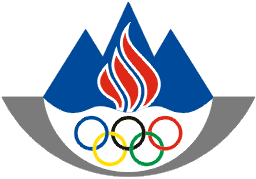 OLIMPIJSKI  KOMITE  SLOVENIJEZDRUŽENJE ŠPORTNIH ZVEZOddelek za boj proti dopinguCelovška 25,1000  LJUBLJANA,SLOVENIJA01 230 60 10www.sloado.si antidoping@olympic.si 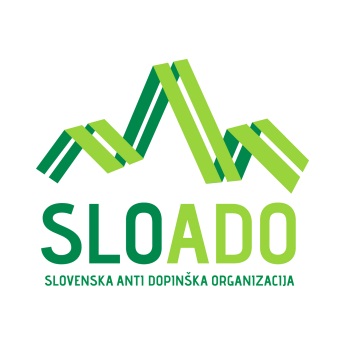 Ljubljana, 04.12.2012Št. dokumenta	: 315-14-8/12PROTIDOPINŠKA DEKLARACIJAO ZAGOTAVLJANJU POGOJEV ZA ŠPORT BREZ DOPINGA!Olimpijski komite Slovenije-združenje športnih zvez skupaj s svojimi članicami poziva Ministrstvo za izobraževanje, znanost, kulturo in šport ter Fundacijo za financiranje športnih organizacij v Republiki Sloveniji, da v skladu z Evropsko konvencijo proti dopingu, UNESCO Mednarodno konvencijo proti uporabi prepovedanih snovi in postopkov v športu ter na podlagi Svetovnega kodeksa proti dopingu zagotovita pogoje za razvoj športa brez dopinga s tem, da:spoštujeta temeljne pravice športnikov, da tekmujejo v športu brez dopinga,podpreta ustanovitev neodvisne protidopinške organizacije SLOADO,priznata SLOADO kot nacionalno organizacijo za boj proti dopingu,podpreta začetek postopka sprejema protidopinškega zakona, zagotovita pogoje za izvajanje programov testiranj izven tekmovanj in testiranj na državnih in pokalnih tekmovanjih,podpreta pogoje za razvoj preventivnih protidopinških programov,zagotovita finančni proračun protidopinškega programa v višini 4€ na registriranega športnika v Sloveniji,da MIZKŠ vzpostavi poti sodelovanja s carinsko in policijsko upravo, v smislu izmenjave informacij v boju proti dopingu v športu, ter zagotovi izvajanje 187. člena Kazenskega zakonika na sistemskem nivoju, kot to delajo v tujini.